     Как помочь ребенку автоматизировать              звуки в самостоятельную речь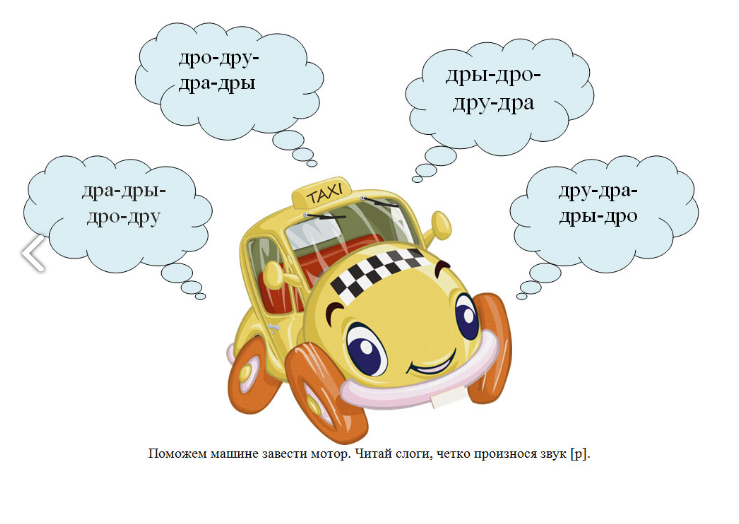 Часто на практике встречаются случаи, когда овладев правильным произношением звуков, дети  их не употребляют в своей самостоятельной речи или имеют «кабинетную речь» (говорят правильно только в кабинете у логопеда). Помощь со стороны родителей на этом этапе просто незаменима. Необходим полный контроль всей речи ребёнка в обычных жизненных ситуациях. Неправильно произносимый звук нужно каждый раз поправлять. Ведь по мере взросления привычка говорить закрепляется и может иметь природу второй привычки. Начинать лучше заниматься постановкой  и автоматизацией звуков не позднее 5 лет, чтобы у ребёнка не вырабатывался «стаж неправильной речи». Но нужно и учитывать звуковую культуру в каждом возрасте ребёнка. Звуки «приходят» к ребёнку поэтапно. В каждом возрастном периоде ожидаем определённые звуки : 3-4 года - свистящие звуки «с» «сь», «з»,»зь», «ц» 4-5 лет -шипящие звуки «ш» ,»ж» «ч» «щ». 5-6 лет - сонорные звуки «л», «ль», «р», «рь». Можно оценить, как идёт развитие речи в каждом возрастном периоде. Если ребёнок отстаёт в развитии звукопроизношения, надо принимать соответствующие меры - начать заниматься в непринуждённой для ребёнка форме, в игре! Закрепление звука происходит поэтапно: Закрепление в слогах; закрепление в словах; закрепление во фразах, предложениях; закрепление в повседневной речи ребёнка.   Большинство логопедов знают из практики, каким длительным и утомительным бывает процесс автоматизации звуков у детей. Сколько нужно труда, терпения, каким разнообразным должен быть речевой материал, чтобы увлечь детей, повысить интерес к логопедическим занятиям.     Для того, чтобы сделать эту работу более увлекательной и полезной, мы можем  применять более высокую ступень автоматизации, связанную с отвлечением от произношения на следующие раздражители: - «Зрительный» (для разгрузки аудиоканала ребёнка используем картинки, схемы, предметы,  игрушки, алгоритмы, таблицы.…); - «Тактильно-мышечный» ( используем ощущение через пальчики наших рук через письмо, моделирование буквы, пальчиковые игры в сочетании со стихами, стихи в сочетании с движениями общей моторики и координации движений);  - «Биоэнергопластика» (произнесение словесного материала с использованием движений обеих рук одновременно); - «Театральный» (интонирование слогов, слов, фраз -  произносим с удивлением, вопросительно, стесняясь, с грустью, с восклицанием); - «Приём закрытые глаза» (произносим словесный материал с закрытыми глазами, концентрируя своё внимание на фонематическом слухе );  - «Максимальное привлечение анализаторов к автоматизации звуков». Ни для кого не секрет, что чем больше анализаторов участвует в процессе обучения, коррекции, тем успешней будет результат. Ребёнок видит, слышит, чувствует, осязает.Самый главный секрет автоматизации звуков – это позитивные эмоции и неподдельный интерес к занятиям у взрослого и ребёнка! А когда есть интерес, появляется огромное желание добиться результата, который не заставит себя ждать!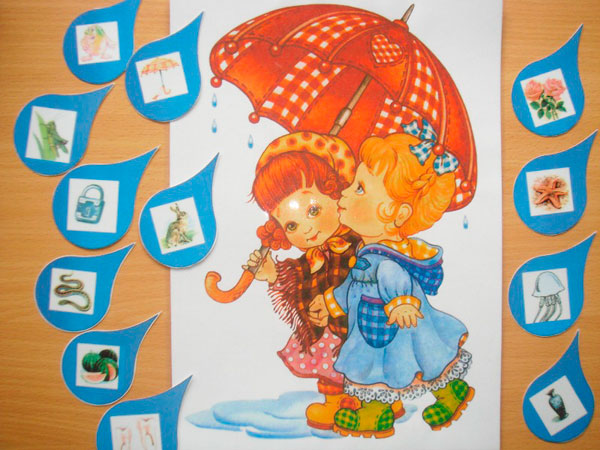 